An Autonomous InstituteAffiliated to VTU, BelagaviApproved by AICTE, New DelhiRecognized by UGC under 2(f) & 12 (B)Strategic/Perspective Plan for 2021-22:1. Constitution of IIEC:Innovation, Incubation and Entrepreneurship Council (IIEC) at MVJ College of Engineering has been formed on 31.07.2021 to promote innovative ideas and entrepreneurship among students and staff, as per NISP policy of India. IIEC enables the building, streamlining, and strengthening of the innovation and entrepreneurial ecosystem in the campus. IIEC focuses on promoting the startup culture at MVJCE, through the incubation center. The IIEC ecosystem includes faculty, students, alumni and R&D partners, in creating successful business ventures that can translate benefits from technology and knowledge innovations to the society at large. 2. Innovative Curriculum:During the last two decades, MVJ College of Engineering has continuously introduced several innovative programmes in a progressive manner  to expose the students to more industry related activities and prepare them Industry ready by the time they move out of the college. While introducing such specific activities, the sole objective has been to equip the students to face the demands of the industries. These activities were in addition to their regular curriculum and academic activities and are carefully crafted and implemented to expose the students to practical aspects of Engineering, nurture innovation,  instil critical thinking and encourage the hands- on- training. The appropriate structuring of these programmes was properly guided  through detailed deliberations in the Governing Council. These programmes gained popularity year after year in the campus, thus attracting a large number of students.The details of the programmes and their structure are given below.  These programmes vastly helped to inculcate creative and innovative thinking in students, to train them to develop problem solving skills, as well as, to give them an opportunity to design and develop meaningful projects providing solutions to some of the societal / industrial problems. Considering all the above, MVJCE has revamped its curriculum considering the recommendation of NEP 2020AICTE (Model Curriculum)UGCVTUNational and Societal requirementsWe have incorporated all the suggestions and designed a new curriculum in which all the innovative activities (verticals) are given credits to recognize students’ innovative ideas in the form of Ability Enhancement Courses.3.NBA Accreditation:NBA Compliance reports shall be submitted to get further extension for three years for three Programmes – Chemical Engineering, Electrical & Electronics Engineering and Information Science and Engineering and to prepare for NBA Compliance visits.4. Centres of Excellence:Identify niche areas to develop Centres of Excellence based on the strength of the facilities and faculty which are already available. Discuss internally to identify the expertise available to establish a Centre of Excellence in niche areas and an action plan must be prepared.   The three areas – Polymer matrix composites, Embedded Systems & IoT and Energy are identified, and coordinators are allotted to work to prepare DPR.5. Introduction of new UG Courses:IQAC has suggested to start new course in B.E. in Industrial IoT with 60 intake and B.E in Computer Science and Design with 60 intake.6. Formative Assessment:It is suggested to implement Formative Assessment at least for one course in each Programme.7. NIRF Ranking: To analyse all the weak areas and plan action to be taken to improve the score in NIRF ranking to come within 300 band.8.COVID CELL:MVJCE has been taking continuous efforts and measures to ensure safety of all the students, faculty and staff members.The initiatives taken are below:Formation of Nodal team to take precautionary measures.Strict adherence to Precautionary measures as per Government SOPMonitoring the movement of students, faculty and staff members within the campusTemperature is monitored for all the students and staff everyday when they enter the campus.Design of Face Shield and usage of face shield during End semester Examination.Preparation of Sanitizers in the campus and distributed to all the DepartmentsDoorknobs are sanitized frequentlyHand wash is in all the washrooms.Organized RTPCR test for all faculty and staff membersOrganized Vaccination Drive for staff aged above 45.Conduction of online class and usage of Technology in Education to teach laboratory experiments.Use of Technology in Education for Preparation of LMS/ Study materialsPreparation of online quizzes/Assignments/Flipped ClassesUsage of Virtual labs/open source toolsRecording of Lab experiments: Experiments which cannot be conducted using Virtual labs, open source tools/software are recorded using video. Faculty created scripts to describe how to conduct the experiments, connect components, operate the machine, and how to execute it. 70 videos are created for various labs of all the programmes and shared with students.Conduction of online Continuous internal Assessment using Proctored mechanism.Conduction of VIII Semester (offline) Examinations as per the guidelines of the University9. MVJ Merit Scholarship:To help needy students and motivate meritorious students, MVJ College of Engineering provides financial assistance for meritorious students at Under Graduate and Post graduate levels, to impart technical skills which will ultimately benefit the society. During the year 2021-22, 365 – first year student availed scholarship for the amount of Rs.23021593/- and 148 Students the higher semester for the amount of Rs. 1,21,2826/-Idea Box - InnovationTomorrow’s Engineers – Engineering Solution to Societal ProblemsTinkering Lab – Experiment and ConceptualizeUAV – Develop DronesAstronomy – Explore the spaceRobotics and Industrial Automation Lab – Design RobotsIoT – Connecting the worldFSIPD –Ideas to ProductSoftware Development - Code your ideasLabVIEW – Graphical ProgrammingCNC Programming – Advanced Manufacturing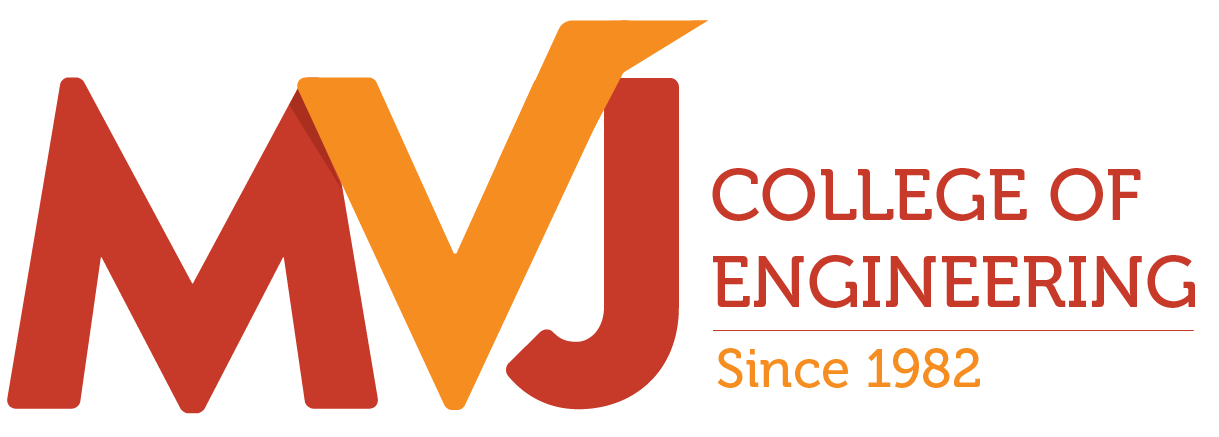 